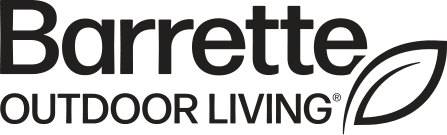 Bella Premier Series Vinyl Railing Guide SpecificationThis section is based on the products of Barrette Outdoor Living, Egg Harbor City, NJ 08215; (877) 265-2220; www.barretteoutdoorliving.com.BELLA PREMIER SERIES VINYL RAILING is made from Composicore®— a material that contains no wood or organic fibers — and provides superior resistance to moisture, mold and warping. Featuring a lightly textured, durable finish, Bella Premier Series offers a deck board adapter that creates a flat “cocktail rail.” Brackets conceal fasteners for a clean finish and multiple infill styles are available.As the leading North American supplier of exterior home products, Barrette Outdoor Living produces vinyl, aluminum, steel and composite fencing and railing; composite decking; and other outdoor products sold through specialty retailers, home centers and lumberyards.SECTION 066300 - PLASTIC RAILINGSGENERALSECTION INCLUDESPlastic resin-based-core railings.REFERENCESSpecifier: If retaining this optional article, edit list below to correspond to those references retained in edited specification section. References, General: Versions of the following standards current as of the date of issue of the project or required by applicable code apply to the Work of this Section.ASTM International (ASTM):ASTM A123/A123M - Zinc (Hot-Dip Galvanized) Coatings on Iron and Steel Products.ASTM A307 - Carbon Steel Bolts, Studs, and Threaded Rods 60,000 psi Tensile Strength.ASTM A500/A500M - Cold-Formed Welded and Seamless Carbon Steel Structural Tubing in Rounds and Shapes.ASTM B209/B209M - Standard Specification for Aluminum and Aluminum-Alloy Sheet and Plate.ASTM B221M - Aluminum-Alloy Extruded Bar, Rod, Wire, Profiles, and Tube.SUBMITTALSProduct Data: Manufacturer’s technical literature for each product specified.Include preparation instructions and recommendations.Include storage and handling requirements and recommendations.Include manufacturer’s installation instructions.Specifier: This product is available with load calculation documentation that is individually stamped by a Professional Engineer per state. Contact Barrette Outdoor Living Customer Service at (877) 265-2220 for documents that pertain to your region. Delete paragraph below if requirement for Delegated Design Submittal is retained.Include load calculation documentation stamped by a Professional Engineer licensed in the jurisdiction in which Project is located.Shop Drawings:Include plans, elevations, sections, and details.Include points of attachment and their corresponding static and dynamic loads imposed on deck and post foundations.Specifier: Retain "Delegated Design Submittal" Paragraph and related paragraphs under ”Quality Assurance" and "Performance Requirements" articles when required due to railing size or other exceptional Project requirements.Delegated Design Submittal: For railings, including analysis data signed and sealed by the qualified professional engineer responsible for their preparation.Specifier: Retain both "Samples for Initial Selection" and "Samples for Verification" paragraphs below for two-stage Samples.Samples for Initial Selection: For each finish product and finish specified, sets of color chips representing manufacturer’s full range of available colors.Samples for Verification: For each material and for each color, in manufacturer's standard size.QUALITY ASSURANCEQualification Data:Manufacturer Qualifications: Company specializing in manufacturing products specified in this Section with minimum five years documented experience.Installer Qualifications: Railing manufacturer, or experienced Installer with a record of successful installations of similar type and size to that specified.Specifier: Retain paragraph below for delegated design requirement.Professional Engineer Qualifications: Documented experience with providing delegated-design engineering services of the kind required by this Section, including documentation that engineer is licensed in the jurisdiction in which Project is located.DELIVERY, STORAGE, AND HANDLINGTransport, handle, store and protect railing components so they are in undamaged condition when installed.Store railing components in manufacturer’s unopened packaging.Store railing components off the ground in a dry, protected, covered and secure area.WARRANTYSpecial Warranty: On manufacturer’s standard form in which manufacturer agrees to replace components which fail in materials or workmanship within specified warranty period.Specifier: Warranty period below is for multifamily and commercial construction. Barrette Outdoor Living also offers a limited lifetime warranty for single-family residential installations.Warranty Period: 20 years from date of Substantial Completion.PRODUCTSPERFORMANCE REQUIREMENTSStructural Requirements: Engineer railings to withstand live and dead loads according to authorities having jurisdiction and information indicated within limits and under conditions indicated, without material failure or permanent deformation of structural members.Specifier: Retain paragraph below if retaining requirement for delegated design. Custom engineering is available via authorized Bella Premier railing dealers.Delegated Design: Design railing to withstand design and operational loads.MANUFACTURERBasis of Design: Bella Premier Series Vinyl Railing with Composicore® resin-based core manufactured by Barrette Outdoor Living; Egg Harbor City, New Jersey 08215; (877) 265-2220; www.barretteoutdoorliving.com.Specifier: Retain one of the following two subparagraphs.Substitutions: Not permitted.Substitutions: Submit request for substitution according to Instructions to Bidders and Division 01 General Requirements.RAILING SYSTEMUse manufacturer’s standard components.System Description:Height: [36 inches] [42 inches].Length: [67-1/8 inches] [91-1/8 inches] [115-1/8 inches] [As indicated on the Drawings].Color: [Clay] [White].Top Rails: Specifier Delete top rails not used. If more than one type of top rail, indicate locations on Drawings.Contour Shaped: Resin-based core with no wood or organic fibers and acrylic exterior surfaces. Rail Topper, to Support Deck Board:Basis of Design Product: Barrett Outdoor Living, Aluminum Rail Topper with Premier Deck Board.Bottom Rail: 2.53-inches-wide by 2.75-inches-high.Infill:Specifier: Delete infill not used. If more than one type of infill, indicate locations on Drawings.Square Balusters: 1-3/8-inch square, 0.05-inch-thick extruded PVC.Turned: Injection-molded PVC compound with rectangular top and bottom portions measuring 1-3/8 by 1-3/8 inch, 0.10 thickness and with a middle portion having concentric molded turnings. Round Balusters: 3/4-inch round, 6063-T5, black powder-coated aluminum.Posts: Vertical structural posts, 2-inch-square galvanized steel tube with 3-1/4- by 3-1/4 by 3/8-inch-thick galvanized steel plate welded to post. Structural post to be stabilized inside [4-inch] [5-inch]-square PVC post sleeve.Fasteners:Stainless steel fasteners to be concealed upon installation.Attachment to Wood Decking: 3/8-inch diameter A307 bolts for through bolt attachment.Attachment to Concrete: Comply with manufacturer’s instructions.Accessories: Include brackets, trim rings, hardware, and all accessories required for a complete installation.MATERIALSPlastic Material: Manufacturer's proprietary, weather-resistant, resin-based composite material with no wood or organic fibers.Aluminum: Alloy and temper recommended by aluminum producer and finisher for type of use and finish indicated, and with not less than strength and durability properties of alloy and temper designated.Extruded Bar and Tube: ASTM B221, alloy 6063-T5/T52Plate and Sheet: ASTM B209/B209M, alloy 6061-T6.Polyvinyl Chloride Components: Rigid PVC homopolymer compound modified for cold weather impact retention with high levels of Titanium Dioxide pigment for long-term ultraviolet light resistance.Steel Components: ASTM A500/A500M, Grade A cold-rolled steel tubing with G-60 zinc coating on both inside and outside surfaces in accordance with ASTM A123/A123 hot-dipped electroplating process.EXECUTIONINSPECTIONExamine railing system substrate with Installer present. Inspect for erection tolerances and other conditions that would adversely affect installation of railing system.Inspect substrate that will support railing system to determine if support components are installed as indicated on approved shop drawings and are within tolerances acceptable to railing system manufacturer.Proceed with railing installation once out-of-tolerance work and other deficient conditions are corrected.RAILING INSTALLATIONGeneral: Install railing system in accordance with approved shop drawings and manufacturer's written instructions.Support Installation: Install blocking and other supports at locations, spacings, and with fasteners recommended by manufacturer.During installation, carefully handle and store PVC components to avoid contact with abrasive surfaces. Install components in sequence as recommended by manufacturer.CLEANING AND PROTECTIONClean finished surfaces as recommended by railing system manufacturer.Replace damaged or discolored components that cannot be restored by field repair.END OF SECTION